Ville de Bruxelles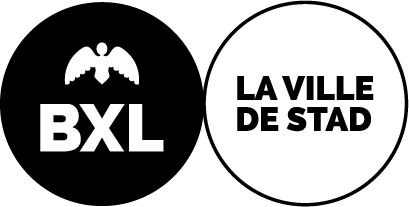 Solidarité InternationaleAppel à projets
1/06/2020 – 31/05/2021Formulaire de candidatureProjets de coopération internationaleIDENTIFICATION DE L'ORGANISATIONNom de l'organisme demandeur (comme indiqué dans les statuts)Statut JuridiqueDate de création Numéro d’entrepriseAdresse du siège social (comme indiqué dans les statuts)Code postal du siège social (uniquement  éligible pour les codes mentionnés)1000
1020
1120
1130Coordonnées bancaires liées à l'association Numéro de compte IBAN :Titulaire :L’association dispose-t-elle de personnel rémunéré de manière permante ? Si oui, combien de personnes ? Site internet/Comptes réseaux sociaux de l'organisationPersonne responsable du projet Nom :Prénom :Téléphone :E-mail :Fonction :Accord avec le réglement de l'appel à projets de la Cellule Solidarité Internationale de la Ville de Bruxelles Date de la demande et signatureHISTORIQUE DE L'ASSOCIATIONVeuillez ne pas renvoyer le lecteur aux annexes. Cette page offre assez d’espace pour une description concise.Prière de détailler un exemple de projet de Coopération Internationale auquel votre organisation a participé dans le courant des 2 dernières années, en mentionnant les résultats obtenus.DESCRIPTION DU PROJET Présentation du projetCitez maximum trois Objectifs du Développement durable auxquels votre activité contribue et expliquez :--- Lieu de l'intervention (pays, région, ville) :Durée totale du projet :Description du contexte (politique, économique et social) dans lequel le projet prend place. Problème(s) identifié(s)Objectif(s) et solution(s) proposé(s)Actions prévues pour lesquels le subside est demandé (entre le 01/06/2020  au 31/05/ 2021)  PERSONNES IMPLIQUÉESBénéficiaire(s) du projet (Prière de spécifier l’impact pour les différentes personnes touchées par le projet)Est-ce qu'un partenaire local (dans le pays d’intervention) collabore au projet? Prière de reprendre ses coordonnées complètes et de mentionner son apport dans le projetComment la population locale est-elle impliquée dans le projet ? Si l'opération émane d'une initiative collective de plusieurs organisations de droit belge, prière de mentionner les différents partenaires et la plus-value de cette synergie pour l’opération.FINANCEMENT DU PROJETCoût total du projet Description du budget Seules sont autorisées les dépenses d’investissement et de fonctionnement liées à la mise en œuvre du projet.  Les dépenses de personnel sont autorisées pour du personnel en charge de la coordination à hauteur de maximum 20% du subside demandé.Prière  d'établir un budget détaillé reprenant toutes les dépenses et recettes prévues pour l'opération. Par recettes sont entendues les demandes de cofinancement (avec mention acquise ou en cours), l’apport propre de l’association, etc.Vous pouvez utiliser le modèle ci-dessous ou joindre votre propre tableau.Montant demandé à la Ville de Bruxelles (max 8.000€):EVALUATION DU PROJETQuand et qui évaluera le projet? Quels seront les critères d’évaluation qui permettent de vérifier si vous avez atteint les objectifs mentionnés précédemment?Dans quelle mesure la continuité et la durabilité du projet sont-elles garanties ?Nom de l'organisationTitre du projet :N° Dossier:(À remplir par l'administration) En cochant cette case, je reconnais avoir lu et approuvé le règlement et en respecter les conditions.DEPENSESDEPENSESDEPENSESCatégorieMontant (EUR)Demande de prise en charge par la Solidarité Internationale (EUR)1.Investissement1.1. Achat matériel durable1.2. Achat terrain, travaux d’infrastructure…Subtotal2.Frais généraux de fonctionnement2.1. Petit matériel consommable2.2. Frais de communication2.3. Frais de déplacement2.4.Frais de location…Subtotal3. Sous traitance, honoraires3.1. Prestations de services (graphiste, photographe,…)3.2. Défraiement bénévoles et animateurs,….Subtotal4. Personnel (max 20% du subside) …TOTALRECETTESRECETTESRECETTESCatégorieMontant (EUR)Fonds propresRecettes provenant du projet (ex: droits d’entrée, ventes,….)Subsides et sponsoring (acquis ou en cours)TOTAL